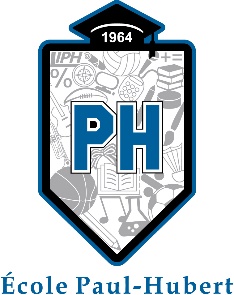 250, boulevard Arthur-Buies OuestRimouski (Québec) G5L 7A7Téléphone : (418) 724-3439Télécopie : (418) 724-3471Ensemble, visons plus haut!SÉANCE DU CONSEIL D’ÉTABLISSEMENT2022-2023PROCÈS-VERBAL de la séance ordinaire du conseil d’établissement de l’école Paul-Hubert, tenue à la bibliothèque le vingt-sixième (26e) jour d’octobre, deux mille vingt-deux (2022), à 19 heures.Sont présents à la réunion : Absences motivées :Rémi Lavoie Absences non motivées :Jade Bérubé____________________________________  	__________________________________Le président	La directrice de l’école Paul-HubertVianney Leroueil	Anny Jean1964Représentantes et représentants des parents :malenfant, JACKYLEROUIEL, VIANNEYCHAREST, ALEXANDREVALENTIN, ALEXANDRAROMAIN, BERGETTERICHER, DIANEReprésentante et représentants du personnel enseignant :QUIMPER, CHANTALE GOSSELIN, JULIEDIONNE, JULIE Représentante du personnel de soutien :GIGNAC, NathalieReprésentant des professionnels : AucunReprésentantes des élèves :MARQUIS, SARAH-JEANNEDirection de l’école :Anny Jean, DirectriceCE.2022.10.26.01Mot de bienvenue et vérification du quorumMme Anny Jean souhaite la bienvenue, vérifie les présences et le quorum. Elle déclare la séance du conseil d’établissement de l’école Paul-Hubert ouverte à 19h00.CE-2022.10.26.02Lecture et adoption de la proposition d’ordre du jourProposé par : M. Vianney LeroueilAppuyé de : Mme Alexandra ValentinNote : - CE-2022.10.26.03Lecture et adoption du procès-verbal de la réunion du 07 septembre 2022   Proposé par : Mme Julie DionneAppuyé de : Mme Julie GosselinNote : - CE.2022.10.26.04Nomination des officiers 2022-20234.1 Nomination d’un responsable d’élection M. Vianney Leroueil propose Mme Anny Jean au titre de responsable d’élection.Mme Anny Jean accepte.4.2 PrésidenceM. Alexandre Charest, propose, M. Vianney Leroueil à titre de président.M. Vianney Leroueil, accepte et est élu. 4.3 Vice-PrésidenceM. Alexandre Charest se propose.M. Alexandre Charest est élu sans opposition.4.4 TrésorerieMme Alexandra Valentin se propose.Mme Valentin est élue sans opposition.4.5 SecrétariatM. Vianney Leroueil propose Mme Natacha St-Pierre. Mme St-Pierre accepte et est élue sans opposition.4.6 Représentant de la communautéMme Julie Dionne propose que Mme Anny Jean communique avec Réjean Savard, conseiller municipal de TAB, ainsi que Jocelyn Pelletier, conseiller municipale de Ste-Odile afin qu’ils participent en tant que membre de la communauté impliqué pour nos jeunes. CE.2022.10.26.05PAROLE AUX DIVERS REPRÉSENTANTS5.1 Mot de la présidenceM. Leroueil, nouveau président, souhaite la bienvenue à tous et souhaite de bons moments au sein du CÉ.5.2 PublicAucun public présent 5.3 Représentant des élèvesMlle Sarah-Jeanne Marquis mentionne que les élèves aiment le début d’année. Elle remarque une hausse de participation aux activités. Note que du positif pour le début de l’année 2022-2023.5.4 TrésorerieMme Alexandra Valentin confirme qu’un montant de $2092.57 est au compte bancaire détenue à la Caisse Desjardins pour le Comité d’établissement.5.5 Rep. Comité de parentsMme Jacky Malenfant résume la réunion du comité de parents qui a eu lieu le 18 octobre dernier. 5.6 Rep. Personnel enseignantJulie Dionne, qui souhaite un bon début d’année. Elle remarque une bonne ‘’vibe’’ dans l’école. Elle remarque le manque de table à l’extérieur. Julie note aussi une problématique au niveau de la conciergerie.Chantale Quimper, note que les jeunes d’adapt, s’inclus de plus en plus avec les autres jeunes de l’école. Il y a une belle inclusion.Julie Gosselin, fais remarquer que certains jeunes démontrent un certain retard académique en lien avec le retour de la pandémie.5.7 Rep. Personnel professionnelAucun représentant présent. 5.8 Rep. Personnel de soutien         Nathalie Gignac fait état de la hausse d’absentéisme et d’une augmentation de la                 consommation des jeunes. Elle fait remarquer qu’avec les réseaux sociaux, les jeunes ont besoin de plus en plus d’accompagnement. L’ajout d’un TTS en surcroît est une excellente nouvelle pour le bien de nos jeunes.CE.2022.10.26.06informations de la direction6.1 Clientèle 2022-2023         Mme Anny Jean mentionne que la tendance pour le taux de fréquentation scolaire        du Paul-Hubert est stable pour les prochaines années. Actuellement nous avons une        fréquentation de 1696 élèves et que la vision 3 ans sera aux alentours de 1650 élèves.                            sans compter les jeunes de l’adaptation scolaire.6.2 Projet éducatifMme Anny Jean avise que l’analyse de nos résultats sera faite au courant des prochaines semaines et ils seront présentés au prochain Conseil d’établissement.6.3 Plan triennal du Centre de services scolaire des PharesSuite à la demande de Mme Jean au dernier CE, le centre jeunesse n’apparaît plus dans le plan triennal pour l’école Paul-Hubert.CE.2022.10.26.07Propositions de la direction Calendriers des réunions 2022-2023 – pour adoptionProposé par : Mme Bergette RomainAppuyé par : Mme Julien DionneNote : Le calendrier est approuvé avec la modification de changer le 12 février 2023 pour le 15 février 2023 et d’ajouter une note concernant la règle d’annulation, de report ou de changement de lieux pour les rencontres. Tarification des locaux pour l’année 2022-2023La Sphère Proposé par : Mme Jacky MalenfantAppuyé par : Mme Chantale QuimperNote : - Sorties et activités (voir tableau)         Proposé par : M. Alexandre CharestAppuyé par : Mme Julie GosselinNote : Le tableau des activités est accepté pour les activités qui s’effectuent aux alentours de l’école. Cependant nous devons attendre les consignes claires du Centre de services concernant les activités hors Québec. FinancementSélect programme hockey          Proposé par : Mme Nathalie GignacAppuyé par : Mme Jacky MalenfantNote : l’activité de financement pour le hockey M18 D1 est acceptée. Cependant Mme Anny Jean doit faire des vérifications auprès des jeux et loteries concernant la demande des M18 D2.CE.2022.10.26.08INFORMATIONS DU PRÉSIDENT7.1 Formation obligatoire M. Vianney Leroueil mentionne que tous les membres du CE devront visionner des capsules de formation obligatoire. M. Leroueil avise les membres qu’ils devront avoir complété le visionnement pour le 7 décembre prochain. Le lien pour le visionnement sera envoyé par Natacha sous peu.CE.2022.10.26.09Propositions de la présidenceAucune CE-2022.10.26.10DIVERS10.1 Problématique traiteur          M. Alexandre Charest avise que le Ludovik traiteur à mis en place une carte fidélité          pour l’achat de galettes. De plus, il mentionne que la machine TPV du traiteur           demande l’option du pourboire lorsqu’on paie par carte.        Mme Anny Jean mentionne prendre la situation en charge que les modifications          seront apportée très rapidement. 10.2 Poste vacant au CAM. Alexandre Charest mentionne qu’il y a 2 postes vacants au CA. CE.2022.10.26.11LEVÉE DE L’ASSEMBLÉEHeure de fin : 20h58Proposé par : Mlle Sarah-Jeanne MarquisAppuyé de : Mme Bergette Romain 